___________________________________________________Директор здравствене установе -ПРЕДМЕТ: Достава пројеката који ће се финансирати из средстава                      буџета Републике Србије – Министарство здравља,                      у 2022. години и наредне две године	У вези са израдом Финансијског плана и буџета Министарства здравља за 2022. годину и наредне две године, потребно је да нам доставите предлоге програма /пројеката који ће се финансирати из буџета, а који се односe на здравствену заштиту лица на издржавању казне затвора, и пружања хитне медицинске помоћи особама непознатог пребивалишта и другим лицима која ово право не остварују на другачији начин или на извршавање мера безбедности обавезног психијатријског лечења и чувања у здравственој установи, обавезног лечења алкохоличара и наркомана.Пројекте је неопходно дефинисати кроз следеће активности:Здравствена заштита лица која се налазе на издржавању казне затвора која им се пружа ван завода за извршење кривичних санкција; Извршавање мера безбедности обавезног психијатријског лечења и чувања у здравственој установи, обавезног психијатријског лечења на слободи ;Обавезно лечење алкохоличара и наркомана;Пружање хитне медицинске помоћи особама непознатог пребивалишта као  и другим лицима која право на хитну медицинску помоћ не остварују на другачији начин у складу са законом.	Наведене пројекте дефинисати преко матрица које су објављене на сајту Министарства здравља и у складу с тим доставити:Пропратно писмо са бројем деловодника здравствене установе, потписано од овлашћеног лица (допис);Матрицу Образац - М1 ( попуњен по траженим тачкама, потписан и оверен од овлашћеног лица);Матрицу Образац - М2 (попуњен по траженим тачкама, потписан и оверен од овлашћеног лица);Спецификацију трошкова по пројектима за 2022. годину и две наредне године (попуњену по траженим тачкама, потписану и оверену од овлашћеног лица);Прилог 1. (попуњен по траженим тачкама, потписан и оверен од овлашћеног лица).Сву документацију везану за пројекте доставити до 13.08.2021. године у писаној форми на адресу: Министарство здравља, ул. Немањина 22-26, Београд, са назнаком „За буџет 2022. године“, као и у електронској верзији на е-mail: snezana.simic@zdravlje.gov.rs, sanja.tomic@zdravlje.gov.rs.Контакт телефон у Министарству здравља: 011/2656-384.                                                                                                 МИНИСТАР                                                                                др Златибор ЛончарПрипремила: Сања Томић МихајловићОверила: Снежана СимићСагласни: Наташа Гудовић, вд секретара министарства                                                 , државни секретар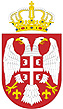 Република СрбијаМИНИСТАРСТВО ЗДРАВЉАБрој: 401-00-1993/2021-13Датум: 12. јул 2021.год.Немањина бр. 22-26Б е о г р а д 